РЕГИОНАЛЬНАЯ СЛУЖБАПО ТАРИФАМ И ЦЕНАМ КАМЧАТСКОГО КРАЯПРОЕКТ ПОСТАНОВЛЕНИЯ             г. Петропавловск-КамчатскийВ соответствии с Федеральным законом от 07.12.2011 № 416-ФЗ «О водоснабжении и водоотведении», постановлением Правительства Российской Федерации от 13.05.2013 № 406 «О государственном регулировании тарифов в сфере водоснабжения и водоотведения», приказом ФСТ России от 27.12.2013 № 1746-э «Об утверждении Методических указаний по расчету регулируемых тарифов в сфере водоснабжения и водоотведения», постановлением Правительства Камчатского края от 19.12.2008 № 424-П «Об утверждении Положения о Региональной службе по тарифам и ценам Камчатского края», протоколом Правления Региональной службы по тарифам и ценам Камчатского края от ХХ.10.2019 № ХХПОСТАНОВЛЯЮ:1. Внести в постановление Региональной службы по тарифам и ценам Камчатского края от 27.11.2019 № 297 «Об утверждении тарифов на питьевую воду (питьевое водоснабжение) УФСБ России по Камчатскому краю потребителям Петропавловск-Камчатского городского округа на 2019-2023 годы» следующие изменения:1) часть 3 постановления изложить в следующей редакции: «3. Утвердить и ввести в действие на 2019-2023 годы экономически обоснованные тарифы на питьевую воду (питьевое водоснабжение) УФСБ России по Камчатскому краю (УФСБ России по Камчатскому краю не является плательщиком НДС) потребителям в Петропавловск-Камчатском городском округе, с календарной разбивкой в размере:1) с 01 января 2019 года по 30 июня 2019 года – 43,80 руб. за 1 куб. метр;2) с 01 июля 2019 года по 31 декабря 2019 года – 44,85 руб. за 1 куб. метр;3) с 01 января 2020 года по 30 июня 2020 года – 44,85 руб. за 1 куб. метр;4) с 01 июля 2020 года по 31 декабря 2020 года – 46,53 руб. за 1 куб. метр;5) с 01 января 2021 года по 30 июня 2021 года – 46,53 руб. за 1 куб. метр;6) с 01 июля 2021 года по 31 декабря 2021 года – 49,31 руб. за 1 куб. метр;7) с 01 января 2022 года по 30 июня 2022 года – 49,31 руб. за 1 куб. метр;8) с 01 июля 2022 года по 31 декабря 2022 года – 51,94 руб. за 1 куб. метр.9) с 01 января 2018 года по 30 июня 2023 года – 51,94 руб. за 1 куб. метр;10) с 01 июля 2018 года по 31 декабря 2023 года – 57,26 руб. за 1 куб. метр. »2) раздел 2 приложения 1 к постановлению изложить в следующей редакции: «Раздел 2. Планируемый объем подачи питьевого водоснабжения»;3) раздел 3 приложения 1 к постановлению изложить в следующей редакции: «Раздел 3. Перечень плановых мероприятий по ремонту объектов централизованных систем водоснабжения»;4) раздел 4 приложения 1 к постановлению изложить в следующей редакции: «Раздел 4. Объем финансовых потребностей, необходимых для реализации производственной программы в сфере питьевого водоснабжения»;5) раздел 5 приложения 1 к постановлению изложить в следующей редакции: «Раздел 5. График реализации мероприятий производственной программы в сфере питьевого водоснабжения».2. Настоящее постановление вступает в силу через десять дней после его официального опубликования.Руководитель                                                                                   И.В. ЛагуткинаСОГЛАСОВАНО:Начальник отдела по регулированию тарифов в коммунальном комплексе Региональной службы по тарифам и ценам Камчатского края _________/О.А. Пригодская/     Консультантотдела по регулированию тарифов в коммунальном комплексе Региональной службы по тарифам и ценам Камчатского края __________/О.Ю. Раздьяконова/     Начальник организационно-правового отдела Региональной службы по тарифам и ценам Камчатского края  ______________/_________ /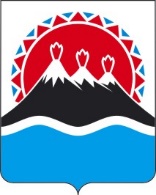 ХХ.10.2019№ХХО внесении изменений в постановление Региональной службы по тарифам и ценам Камчатского края от 27.11.2019 № 297 «Об утверждении тарифов на питьевую воду (питьевое водоснабжение) УФСБ России по Камчатскому краю потребителям Петропавловск-Камчатского городского округа на 2019-2023 годы»N  
п/пПоказатели 
производственной программыЕдиницы 
измерения2019 год2020 год2021 год2022 год2023 год1234561. Объем реализации услуг, в том числе по потребителям:тыс. м316,74316,44716,01715,60015,1951.1- населениютыс. м315,06014,76514,33513,91713,5121.2- бюджетным потребителямтыс. м3-----1.3- прочим 
потребителям тыс. м31,6831,6831,6831,6831,683N  
п/пНаименование 
мероприятияСрок реализации мероприятийФинансовые
потребности 
на реализацию
мероприятий, 
тыс. руб.Ожидаемый эффектОжидаемый эффектN  
п/пНаименование 
мероприятияСрок реализации мероприятийФинансовые
потребности 
на реализацию
мероприятий, 
тыс. руб.наименование 
показателятыс. руб./%123456Мероприятия1. Текущий ремонт и техническое обслуживание объектов централизованных систем водоотведения либо объектов, входящих в состав таких систем2019 год30,00Обеспечение бесперебойной работы объектов вододоснабжения, качественного предоставления услуг 1. Текущий ремонт и техническое обслуживание объектов централизованных систем водоотведения либо объектов, входящих в состав таких систем2020 год30,80Обеспечение бесперебойной работы объектов вододоснабжения, качественного предоставления услуг 1. Текущий ремонт и техническое обслуживание объектов централизованных систем водоотведения либо объектов, входящих в состав таких систем2021 год31,71Обеспечение бесперебойной работы объектов вододоснабжения, качественного предоставления услуг 1. Текущий ремонт и техническое обслуживание объектов централизованных систем водоотведения либо объектов, входящих в состав таких систем2022 год32,65Обеспечение бесперебойной работы объектов вододоснабжения, качественного предоставления услуг 1. Текущий ремонт и техническое обслуживание объектов централизованных систем водоотведения либо объектов, входящих в состав таких систем2023 год33,62Обеспечение бесперебойной работы объектов вододоснабжения, качественного предоставления услуг Итого:158,78N  
п/пПоказателиГодтыс. руб.12341.Необходимая валовая выручка2019742,1542.Необходимая валовая выручка2020751,5033.Необходимая валовая выручка2021767,5734.Необходимая валовая выручка2022789,7745.Необходимая валовая выручка2023829,644Nп/пНаименование мероприятияГодСрок выполнения мероприятий производственной программы (тыс. руб.)Срок выполнения мероприятий производственной программы (тыс. руб.)Срок выполнения мероприятий производственной программы (тыс. руб.)Срок выполнения мероприятий производственной программы (тыс. руб.)Nп/пНаименование мероприятияГод1 квартал2 квартал3 квартал4 квартал.12345671.Текущий ремонт и техническое обслуживание объектов централизованных систем водоснабжения либо объектов, входящих в состав таких систем201915,00-15,00-1.Текущий ремонт и техническое обслуживание объектов централизованных систем водоснабжения либо объектов, входящих в состав таких систем2020-15,40-15,401.Текущий ремонт и техническое обслуживание объектов централизованных систем водоснабжения либо объектов, входящих в состав таких систем202115,85-15,86-1.Текущий ремонт и техническое обслуживание объектов централизованных систем водоснабжения либо объектов, входящих в состав таких систем2022-16,32-16,331.Текущий ремонт и техническое обслуживание объектов централизованных систем водоснабжения либо объектов, входящих в состав таких систем202316,81-16,81-